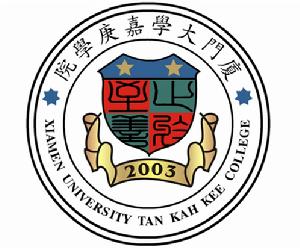 厦门大学嘉庚学院信息科学与技术学院第五届队伍队长换届竞职规划书竞选人：竞选职位：目录一、 个人简介及竞选理由	2二、 工作回顾	3三、 所在队伍的问题分析	4四、 队伍未来规划	5